VILLAGE OF HARVEYSBURGJOB DESCRIPTIONPOSITION TITLE: Street CommissionerDEPARTMENT: Streets and BuildingsREPORTS TO: Mayor & Legislative Authority (Village Council).Appointment§ 31.080  QUALIFICATIONS.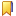      (A)     So long as the municipality has not provided for the appointment of an Administrator under R.C. § 735.271 or a substantially equivalent municipal ordinance, a Street Commissioner shall be appointed by the Mayor and confirmed by the legislative authority for a term of one year. He or she need not be a resident of the municipality at the time of his or her appointment, but shall become a resident thereof within six months after his or her appointment and confirmation, unless the residence requirement is waived by ordinance. Vacancies in the office of Street Commissioner shall be filled by the Mayor for the unexpired term.     (B)     The appointment of a Street Commissioner shall include a probationary period of six months. If an appointment is made for an unexpired term and if the same Street Commissioner is reappointed at the end of that term, the probationary period shall continue into his or her next term. No appointment is final until the appointee has satisfactorily completed his or her probationary period. If the service of the appointee is unsatisfactory during the probationary period, he or she may be removed by the Mayor and the reasons for the removal shall be communicated to the legislative authority. If a person is appointed to successive terms as Street Commissioner, he or she shall serve only one six month probationary period during those successive terms.     (C)     The Marshal shall be eligible to appointment as Street Commissioner.(R.C. § 735.31)  (Prior Code, § 31.40)§ 31.081  GENERAL DUTIES.     Under the direction of the Mayor or other chief executive officer, the Street Commissioner or an engineer, when one is provided by the legislative authority, shall supervise the improvement and repair of streets, avenues, alleys, lands, lanes, squares, wards, landings, market houses, bridges, viaducts, sidewalks, sewers, drains, ditches, culverts, ship channels, streams and water courses. The Street Commissioner or engineer shall also supervise the lighting, sprinkling and cleaning of all public places and shall perform other duties, consistent with the nature of his or her office, as the Mayor or other chief executive officer requires.(R.C. § 735.32)  (Prior Code, § 31.41)General Statement of DutiesUnder the general supervision of the Mayor, this position performs a variety of skilled tasks in maintenance, repair and construction of streets, storm sewer; vehicle maintenance; building maintenance and other activities. Operates a variety of vehicles and equipment in the Village.Inspects and maintains vehicles and equipment; reports malfunctions to supervisor;Maintains availability to respond to emergency situations during non-working hours;Assists with snow plowing and ice control functions;Performs related work as assigned.Maintains and repairs streets and roadways; performs asphalt and concrete maintenanceand repairs curbs and sidewalks; seals cracks and patches potholes; clears roads duringhazardous weather and other conditions including winter snow and ice events and floods;Assists in maintaining Village right-of-ways including leaf and brush collection;Fabricates, installs and maintains all Village signage, applies and maintains pavementmarking materials;Assists in the maintenance and repair of parking lots and parking facilities;Maintains safety awareness of those policies of the Village of Harveysburgincluding use of proper traffic control and protection, and personal protective equipment.Maintains planting, removal, trimming, and general care of trees and shrubs; performs mowing of Village property; maintains all flower beds; & brush collection;Assists in maintaining all equipment including all vehicles, tractors, smallpower equipment, and other equipment;Assists in performing seasonal switch over equipment for leaf season, snow season, andasphalt work;Assists in performing preventative maintenance to all equipment on established schedulesincluding tire rotation, oil changes, and other routine repairs;Assists in maintaining all municipal facilities including maintenance of , roofs, electrical, and plumbing systems; and cleaning of curb gutters and storm sewers.Performs carpentry work as required;Assists in the maintenance of Village’s street lighting including the replacement oflighting units, bulbs, control cabinets, and other associated equipment;Assists in maintaining all sidewalks and streets throughout the Village of Harveysburg including the removal of trash, power washing, sweeping and blowing of sidewalks and streets;EducationHigh School Diploma or equivalent.ExperiencePrior experience as a laborer or maintenance worker.Material and Equipment UsedRequires the ability to operate equipment and machinery such as heavy trucks, aerial lifts (up to 60 feet) rollers, ladders (up to 35’), excavating equipment, post installersand removers, hand and power tools, and mowers, and requires the ability to maintainand repair complex equipment and machinery.Physical Abilities Sitting  Standing   Lifting/Carrying   Walking  TalkingHearingSeeingLarge Motor Skills Bending  Twisting Squatting   Kneeling   Climbing   Reaching   Grasping or Fine Manipulation Confined Space Balancing Pushing/Pulling Crawling TwistingNote:Sitting for long periods, example – snow plowingStanding for long periods, example – traffic flaggingLifting, example – 125 lb jackhammerCarrying, example – 80 lb bags of crack sealerWalking, example – hours of street cleaningClimbing, example – using a ladder to install holiday decorationsEnvironmental ConditionsGeneral Utility Workers are expected to perform essential job functions under a varietyof environmental conditions including but not limited to the following:High or low humidityDust from asphalt or concrete workDust from pollen resulting from landscape maintenanceExtreme hot or cold weather when working outsideLoud noise and or/vibrationsThe employee faces possible exposure to hazardous materials and infectious agents.Specific visual demands required by this job include close, distance, peripheral and colorvision.Knowledge, Skills and AbilitiesCustomer ServiceMakes demonstrated efforts to listen and understand the customer, anticipate customerneeds and satisfy the customer through a timely response with information and action.Language Ability and Interpersonal CommunicationsWritten and verbal language sufficient to effectively understand and follow instructions,as well as provide instructions to others, in English and perform manual labor in order toperform duties in a safe and efficient manner.Requires the ability to explain, demonstrate and clarify to others within well-establishedpolicies, procedures and standards. Ability to follow specific instructions and respond tosimple requests from others.Requires the ability to utilize a variety of reference, descriptive and/or advisory data andinformation such as technical operating and maintenance manuals, blueprints, procedures,guidelines and non-routine correspondence.Requires the ability to communicate orally and in writing with all department personnel, other Village departments and agencies, residents and the public.Mathematical AbilityRequires the ability to perform addition, subtraction, multiplication and divisions; Judgment and Situational Reasoning AbilityRequires the ability to apply principles of rational systems. Ability to interpretinstructions furnished in written, oral, diagrammatic or schedule form. Ability to exerciseindependent judgment to adopt or modify methods and standards to meet variations inassigned objective.Requires the ability to exercise the judgment decisiveness and creativity required insituations involving the evaluation of information against sensory, judgment and/orsubjective criteria as opposed to criteria that is clearly measurable or verifiable.Safety AwarenessFollows Village of Harveysburg’s  rules, regulations and procedures surrounding safety andsafe work practices. Reports all unsafe conditions and acts to the supervisor. Reports allaccidents to supervisor immediately. Follows recognized safe practices.Team WorkTakes actions that demonstrate consideration for the needs of others and the effect ofone’s behavior on others.Demonstrates ongoing commitment to values of Village of Harveysburgand serves as a role model to others in the organization.Selection GuidelinesFormal application, rating of education and experience, oral interview and reference check,job related tests may be required.The duties listed above are intended only as illustrations of the various types of work thatmay be performed. The omission of specific statements of duties does not exclude them fromthe position if the work is similar, related or a logical assignment to the position.Reasonable accommodations if needed will be provided for the employee to perform therequired job with adequate strength, dexterity, coordination, visual acuity and hearing in amanner that does not pose a direct threat to the health or safety of the employee or others inthe workplace.This job description does not constitute an employment agreement between the employer andemployee and is subject to change by the employer as the needs of the employer andrequirements of the job change.Employee Signature: ________________________________Date: ________________________________